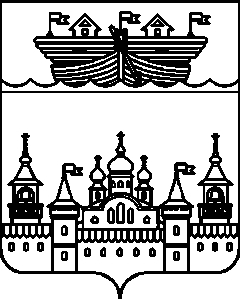 СЕЛЬСКИЙ СОВЕТЕГОРОВСКОГО СЕЛЬСОВЕТАВОСКРЕСЕНСКОГО МУНИЦИПАЛЬНОГО РАЙОНАНИЖЕГОРОДСКОЙ ОБЛАСТИРЕШЕНИЕ23 апреля 2019 года	№ 13Об утверждении отчета об исполнении бюджета Егоровского сельсовета  за 2018 годРассмотрев представленный администрацией Егоровского сельсовета отчет об исполнении бюджета за 2018 год, сельский Совет отмечает, что в 2018 году план по доходам бюджета администрации составил – 4753400,00 руб.Всего поступило за  налоговых и неналоговых доходов в сумме 4915236,14 руб.Основные источники поступления налоговых и неналоговых доходов консолидированного бюджета:Налог на доходы физических лиц –113472,33руб.Налог на имущество –32168,55руб.Земельный налог с юрид.лиц – 1856,88руб.Земельный налог с физ.лиц –121347,36руб.Гос. пошлина –1000,00руб.Доходы от оказания платных услуг –7000,00руб.Акцизы на дизельное топливо –674180,88руб.Акцизы на моторные масла –6492,81руб.Акцизы на автомобильный бензин –983472,08руб.Акцизы на прямогонный бензин – -151054,75руб.Дотации бюджетам поселений на выравнивание бюджетной обеспеченности –0,00руб.Субвенции по ВУС –82100,00руб.Межбюджетные трансферты, передаваемые бюджетам сельских поселений для компенсации дополнительных расходов, возникших в результате решений, принятых органами власти другого уровня – 3043200,00руб.Дотации бюджетам поселений на поддержку мер по обеспечению сбалансированности –0,00руб.Расходная часть бюджета администрации Егоровского сельсоветаПлан расходной части бюджета администрации Егоровского сельсоветав 2018 году составляют –5091292,88руб.Основными приоритетами расходования бюджетных средств являются следующие статьи расходов:Общегосударственные вопросы –1211157,43руб.Другие общегосударственные вопросы –19882,00руб.Национальная оборона –82100руб.Обеспечение пожарной безопасности –892236,90руб.Дорожное хозяйство –1351867,37руб.:в т.ч. Зимнее содержание дорог –163267,37руб.Дороги, мосты (ремонт) – 1089849,00руб.Благоустройство всего –289412,52руб.:	в т.ч. Уличное освещение –169564,02руб.Содержание транспорта –51459,50руб.Ремонт памятников – 1086,00руб.Культура –774966,77руб.Социальная политика –1790,00руб.Субсидии –137100,00руб.Расходная часть бюджета всего: 4760512,99руб.сельский Совет Совет решил:1.Утвердить отчет об исполнении бюджета Егоровского сельсовета за 2018 год по доходам в сумме 4915236,14 руб, по расходам –4760512,99 руб.2.Обнародовать настоящее решение на информационном стенде в помещении администрации сельсовета.3.Контроль за исполнением настоящего решения оставляю за собой.Глава местного самоуправления	В.Б.Миронов